22 марта прошел очередной  детский мастер – класс! Мастер  Рамиль Р. научил умельцев мастерить  самолет: «К нам летит приятель скорый-Легкокрылый самолетик»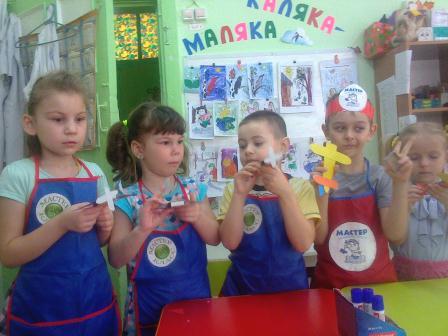 Легкокрылый самолетик готов к полету! Умельцы Очень хорошо потрудились! Получились отличные самолеты! Воспитатель старшей дошкольной группы Н.П.Прутовых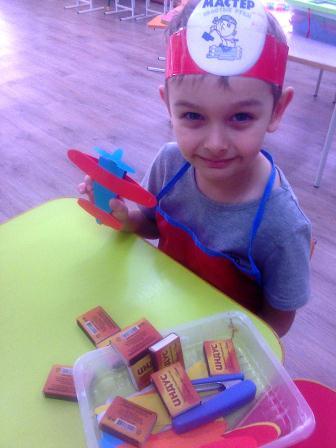 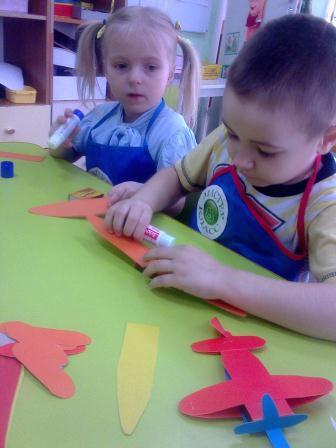 